Publicado en Madrid el 16/07/2019 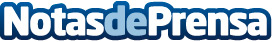 El tax free digital llega a los comercios de Madrid, Barcelona y Málaga de la mano de WooniversLa compañía presenta un nuevo diseño web, más atractivo, y una actualización de la aplicación más sencilla y fácil de utilizar para turistas y comerciantes. Esta plataforma permite a los comercios cumplir la normativa de devolución de IVA a los turistas extracomunitarios mediante un procedimiento sencillo y totalmente digitalizadoDatos de contacto:Woonivers678 93 74 46Nota de prensa publicada en: https://www.notasdeprensa.es/el-tax-free-digital-llega-a-los-comercios-de Categorias: Internacional Nacional Finanzas Turismo Emprendedores E-Commerce Recursos humanos Consumo Dispositivos móviles http://www.notasdeprensa.es